Warszawa, 16 maja 2022 r.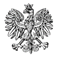 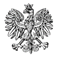 WPS-II.431.1.7.2022.MRPanRadosław WalasekCentrum Rehabilitacyjno-Opiekuńcze Alter Domusul. Mickiewicza 10c05-402 OtwockZALECENIA POKONTROLNENa podstawie art. 126 oraz art. 127 w związku z art. 22 pkt 10 ustawy z dnia 12 marca 2004 r. 
o pomocy społecznej (Dz.U. z 2021 r. poz. 2268 z późn. zm.) zwanej dalej „ustawą” oraz rozporządzenia Ministra Rodziny i Polityki Społecznej z dnia 9 grudnia 2020 r. w sprawie nadzoru i kontroli w pomocy społecznej (Dz. U. z 2020 r. poz. 2285), inspektorzy Wydziału Polityki Społecznej Mazowieckiego Urzędu Wojewódzkiego w Warszawie, w dniu 18 marca 2022 r. przeprowadzili kontrolę kompleksową w ww. placówce w zakresie standardu usług socjalno-bytowych i przestrzegania praw mieszkańców oraz zgodności zatrudnienia pracowników z wymaganymi kwalifikacjami. Podmiot prowadzący placówkę p. Radosław Walasek ma zezwolenie na prowadzenie działalności gospodarczej w zakresie prowadzenia placówki zapewniającej całodobową opiekę osobom niepełnosprawnym, przewlekle chorych lub osobom w podeszłym wieku pn. Centrum Rehabilitacyjno-Opiekuńcze Alter-Domus w Otwocku, przy ul. Mickiewicza 10c - decyzja Wojewody Mazowieckiego z dnia 23 grudnia 2014 r.  Nr 2638/2014 – na czas nieokreślony.  Kontrola wykazała, że placówka świadczy całodobowo usługi opiekuńcze i bytowe na rzecz mieszkańców. W czasie kontroli mieszkańcy mieli zapewnioną przez personel całodobową opiekę, posiłki, indywidualne miejsca do spania oraz przechowywania swoich rzeczy, wyglądali na zadbanych, mieli zapewniony dostęp do usług medycznych. Niemniej, w działalności kontrolowanej jednostki stwierdzono nieprawidłowość w postaci braku na terenie placówki ewidencji przypadków korzystania ze świadczeń zdrowotnych. Szczegółowy opis i ocena skontrolowanej działalności, zakres, przyczyny i skutki stwierdzonych nieprawidłowości, zostały przedstawione w protokole kontroli podpisanym w dniu 21.04.2022r. bez zastrzeżeń przez kierownika placówki	
Wobec przedstawionej oceny dotyczącej funkcjonowania jednostki poddanej kontroli, stosownie do art. 128 ustawy, zwracam się o realizację następującego zalecenia pokontrolnego: prowadzić ewidencję przypadków korzystania ze świadczeń zdrowotnych na terenie placówki, ze wskazaniem daty i zakresu tych świadczeń oraz danych świadczeniodawcy udzielającego świadczeń zdrowotnych. Pouczenie:Zgodnie z art. 128 ustawy z dnia 12 marca 2004 r. o pomocy społecznej (Dz.U. z 2021 r. poz. 2268 z późn. zm) kontrolowana jednostka może, w terminie 7 dni od dnia otrzymania zaleceń pokontrolnych, zgłosić do nich zastrzeżenia do Wojewody Mazowieckiego za pośrednictwem Wydziału Polityki Społecznej. O sposobie realizacji zaleceń pokontrolnych należy w terminie 30 dni powiadomić Wydział Polityki Społecznej Mazowieckiego Urzędu Wojewódzkiego w Warszawie.Zgodnie z art. 130 ust.1 ustawy z dnia 12 marca 2004 r. o pomocy społecznej 
(Dz.U. z 2021 r. poz. 2268 z późn. zm), kto nie realizuje zaleceń pokontrolnych – podlega karze pieniężnej w wysokości od 500 zł do 12.000 zł. Z up. WOJEWODY MAZOWIECKIEGO                                          Kinga Jura                                                                                                                                Zastępca Dyrektora                                                                                    	   Wydziału Polityki Społecznej